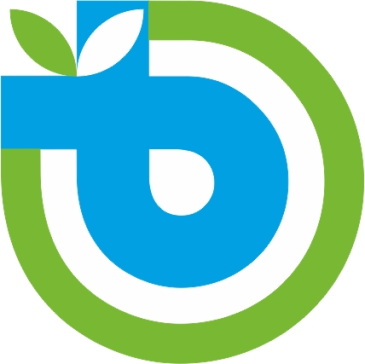 TEKİRDAĞ BÜYÜKŞEHİR BELEDİYE BAŞKANLIĞIPROJE MÜELLİFİ KAYIT İŞLEMİNDE İSTENEN EVRAKLARYENİ KAYIT İÇİNDilekçeFotoğraf ( 1 Adet )Nüfus Cüzdanı Fotokopisiİmza Sirküleri ( Asıl Belge İlgili İdare Tarafından Görülecek )Diploma Fotokopisi ( Asıl Belge İlgili İdare Tarafından Görülecek )Büro Tescil Belgesi ( Kayıt Olunan Yıla Ait )İkametgah Belgesi Yeni Kayıt Ücreti – 250.00-TL. (14.10.2014 – 328 Nolu Meclis Kararı)YENİLEME KAYDI İÇİNDilekçeBüro Tescil Belgesi ( Kayıt Olunan Yıla Ait )Kayıt Yenileme Ücreti – 100.00-TL. (14.10.2014 – 328 Nolu Meclis Kararı)